763201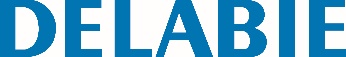 Torneira de descarga direta TEMPOFLUX 3Referência: 763201 Informação para prescriçãoTorneira temporizada de descarga direta visível TEMPOFLUX 3:Instalação mural à face.Descarga dupla 3l/6l, ajustável a 2l/4l.Abertura suave.Sistema antibloqueio AB : a água só corre quando o botão pulsador não está premido.Proteção anti-sifónica.Torneira de segurança e regulação de débito integradas.Corpo e botão em metal cromado.Alimentação em esquadria  M3/4”.Nível acústico conforme a norma NF EN 12541 classe II.Patente DELABIE.Débito de base: 1 l/seg.Com tubo de descarga em Inox cromado, abraçadeira e emboque de junção.Garantia 10 anos.